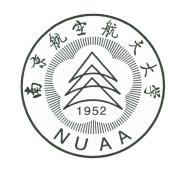 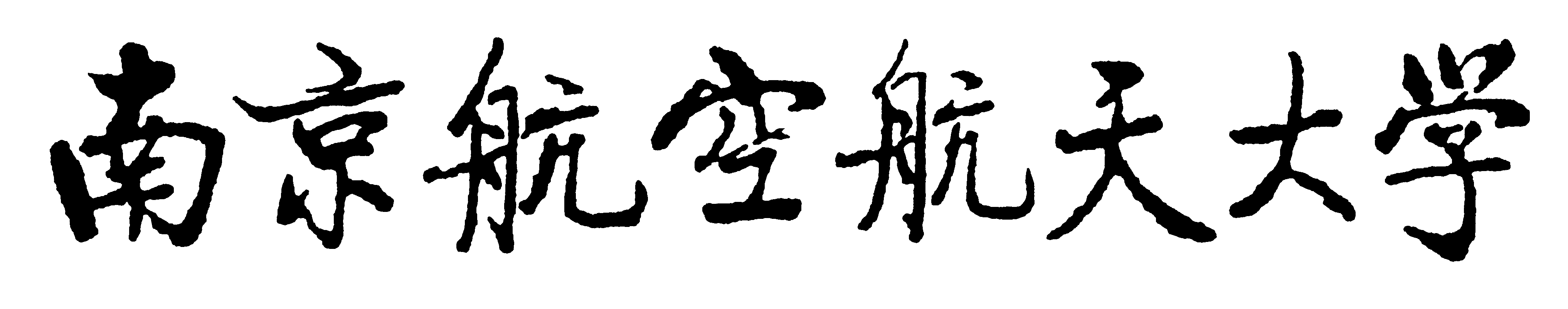 Nanjing University of Aeronautics and Astronautics (NUAA)“长空创新班”科研能力训练总结报告主  题：                             姓  名：                             班  级：                             学  号：                             主修专业/学院：                      学术导师：                           学术导师所在学院：                   开展时间：             至            年     月     日注：此表一式两份，由长空学院及学生本人留存。主要内容包括参与科研训练的主题、目的及任务、主要工作内容、收获和体会等，该部分内容不少于1000字。（可根据需要增减页数）学术导师评价意见及成绩评定科研训练成绩： □优秀 □良好 □中等 □合格                              学术导师（签名）：年   月   日学院意见                            教学院长（签字）：                                              （盖章）                                           年    月    日